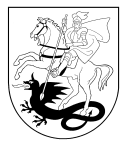 MARIJAMPOLĖS SAVIVALDYBĖS TARYBASPRENDIMASDĖL MARIJAMPOLĖS SAVIVALDYBĖS TARYBOS 2017 M. GRUODŽIO 29 D. SPRENDIMO NR. 1-335 „DĖL VAIKŲ REGISTRAVIMO IR PRIĖMIMO Į MARIJAMPOLĖS SAVIVALDYBĖS ŠVIETIMO ĮSTAIGŲ IKIMOKYKLINIO IR PRIEŠMOKYKLINIO UGDYMO GRUPES ORGANIZAVIMO TVARKOS APRAŠO PATVIRTINIMO“ PAKEITIMO2018 m. rugpjūčio 27 d. Nr. 1-242Marijampolė	Vadovaudamasi Lietuvos Respublikos vietos savivaldos įstatymo 16 straipsnio 4 dalimi, 18 straipsnio 1 dalimi, Lietuvos Respublikos švietimo įstatymo 29 straipsnio 6 dalimi, Rekomendacijų savivaldybėms dėl centralizuoto vaikų priėmimo į švietimo įstaigų ikimokyklinio ir priešmokyklinio ugdymo grupes, patvirtintų Lietuvos Respublikos švietimo ir mokslo ministro 2003 m. birželio 25 d. įsakymu Nr. ISAK-918 „Dėl Rekomendacijų savivaldybėms dėl centralizuoto vaikų priėmimo į švietimo įstaigų ikimokyklinio ugdymo ir priešmokyklinio ugdymo grupes“, 4 punktu, Marijampolės savivaldybės taryba  n u s p r e n d ž i a:Pakeisti Vaikų registravimo ir priėmimo į Marijampolės savivaldybės švietimo įstaigų ikimokyklinio ir priešmokyklinio ugdymo grupes organizavimo tvarkos aprašo, patvirtinto Marijampolės savivaldybės tarybos 2017 m. gruodžio 29 d. sprendimu Nr. 1-335 „Dėl Vaikų registravimo ir priėmimo į Marijampolės savivaldybės švietimo įstaigų ikimokyklinio ir priešmokyklinio ugdymo grupes organizavimo tvarkos aprašo patvirtinimo“, 19  punktą  ir išdėstyti jį taip:„19. Jei tėvų (globėjų) pageidaujamoje ir pasirinktoje alternatyvioje įstaigose laisvų vietų nėra, galima rinktis kitą įstaigą, kurioje yra laisvų vietų.  Priskyrus vaiką  įstaigai, jis išbraukiamas iš laukiančiųjų eilės.“.	Šis sprendimas per vieną mėnesį nuo įsigaliojimo dienos gali būti skundžiamas pasirinktinai Lietuvos Respublikos administracinių ginčų komisijos Kauno apygardos skyriui (adresu: Laisvės al. 36, LT-44240 Kaunas) Lietuvos Respublikos ikiteisminio administracinių ginčų nagrinėjimo tvarkos įstatymo nustatyta tvarka arba Regionų apygardos administracinio teismo Kauno rūmams (adresu: A. Mickevičiaus g. 8A, LT-44312 Kaunas) Lietuvos Respublikos administracinių bylų teisenos įstatymo nustatyta tvarka.Asta VaznienėSprendimą paskelbti: INFOLEX ;  Interneto svetainėje ;  TAR Savivaldybės merėIrena Lunskienė